Приложение 2Результаты мониторинга состояния конкурентной среды на рынках товаров, работ и услуг Гатчинского муниципального района.Сведения о реализации составляющих стандарта развития конкуренции в Гатчинском муниципальном районе.Во исполнение Указа Президента Российской Федерации от 07.05.2012 года № 601 «Об основных направлениях совершенствования системы государственного управления», Указа Президента Российской Федерации от 21.12.2017 года № 618 «Об основных направлениях государственной политики по развитию конкуренции» и в целях внедрения Стандарта развития конкуренции в субъектах Российской Федерации, утвержденного распоряжением Правительства Российской Федерации № 768-р от 17.04.2019 (далее – Стандарт развития конкуренции), администрацией Гатчинского муниципального района был реализован ряд мероприятий, направленных на организацию работы по развитию конкуренции на территории Гатчинского муниципального района:1.	Внедрение Стандарта развития конкуренции в Гатчинском муниципальном районе (далее – Стандарт) началось в январе 2018 года с подписания соглашения между Комитетом экономического развития и инвестиционной деятельности Ленинградской области и Администрацией муниципального образования Гатчинский муниципальный район Ленинградской области о внедрении Стандарта развития конкуренции в Ленинградской области (далее – Соглашение). 2. Сформирован коллегиальный орган – рабочая группа для рассмотрения вопросов развития конкуренции на территории района.   3.  Общая информация по развитию конкуренции на территории Гатчинского муниципального района и нормативно-правовые документы размещены на официальном сайте района: http://radm.gtn.ru/activity/economy/competition/.4. Проведено 2 заседания Рабочей группы по развитию конкуренции на территории Гатчинского муниципального района (далее – Рабочая группа).5. Разработан и утвержден План мероприятий («дорожная карта») по содействию развитию конкуренции на территории Гатчинского муниципального района на 2018-2020 годы (постановление администрации Гатчинского муниципального района от 30.10.2018 № 4680). 6. Во исполнение подпункта «б» пункта 2 перечня поручений Президента Российской Федерации по итогам заседания Государственного совета по вопросу развития конкуренции от 15.05.2018 №Пр-817ГС, а также  с учетом рекомендаций ФАС России, был разработан и утвержден новый план мероприятий («дорожная карта») по содействию развитию конкуренции на рынках товаров, работ и услуг Гатчинского муниципального района в 2019-2022 годах (постановление администрации Гатчинского муниципального района от 05.09.2019 № 3476).7. В декабре 2020 года было заключено новое Соглашение.8. По итогам работы за 2020 год сформирован и направлен в Правительство Ленинградской области Доклад о развитии конкуренции на территории Гатчинского района.9. В июле – августе проведено анкетирование среди субъектов предпринимательской деятельности и потребителей товаров и услуг по итогам 1 полугодия 2021 года.10. Проведен анализ результатов анкетирования, который представлен ниже.Анализ состояния конкурентной среды на рынках товаров и услуг Гатчинского муниципального района на основе проведенного анкетирования среди субъектов предпринимательской деятельности потребителей товаров и услуг Отделом по экономическому развитию и инвестициям администрации Гатчинского муниципального района в июле - сентябрь 2021 года посредством анкетирования был проведен мониторинг состояния конкурентной среды на рынках товаров и услуг Гатчинского муниципального района в 1 полугодии 2021 года.Мониторинг является ключевым элементом реализации Стандарта развития конкуренции и представляет собой масштабное исследование, включающее в себя несколько направлений (исследование удовлетворенности качеством товаров и услуг, обстановки для ведения бизнеса, административных барьеров и т.д.).По результатам проведения Рабочей группы по развитию конкуренции в Гатчинском муниципальном районе было принято решение о пересмотре основных рынков для развития конкуренции, выявлено 8 рынков и по ним проведено анкетирование с целью анализа и дальнейшей корректировки Плана мероприятий (дорожной карты) по содействию развития конкуренции в Гатчинском муниципальном районе.Анкетирование проводилось в период с 01.07.2021 по 15.08.2021 года, в нем приняли участие жители Гатчинского муниципального района и субъекты малого и среднего предпринимательства, осуществляющие свою деятельность на территории нашего района.Анализ уровня развития конкурентной среды по итогам опроса потребителей товаров и услугВ рамках проведенного исследования было проанализировано 600 анкет от потребителей товаров и услуг, 98,6% от общего количества опрошенных зарегистрированы на территории Гатчинского муниципального района.  Возрастная структура опрошенных выглядит следующим образом:Таким образом, наименьшее количество отзывов было получено от жителей в возрасте до 20 лет, большая часть респондентов представляет собой репрезентативную группу в возрасте от 21 года и старше 51, но количество человек в разных возрастных группах не сильно отличается по численности друг от друга.Большая часть опрошенных (63%) – женщины. У 82% опрошенных имеются дети. На вопрос «Каков Ваш социальный статус» ответы распределились следующим образом:Из данных диаграммы видно, что в опросе приняли участие преимущественно работающие граждане (79,4%). У 55,1% опрошенных – высшее образование, среднее специальное образование имеют 26,5 % опрошенных, неполное высшее у 11,5% респондентов.Анализ полученных данных показывает, что в опросе приняли участие преимущественно работающие женщины с высшим образованием, проживающие на территории Гатчинского муниципального района, в основном в экономически активном возрасте со среднемесячным доходом от 20 до 45 тысяч рублей на одного члена семьи.Рассмотрим отдельно рынки товаров и услуг с точки зрения показателей: насколько широк в Гатчинском районе выбор компаний, продающих товары и услуги, а также – насколько потребители удовлетворены характеристиками товаров и услуг.Рынок туристических услугПервый вопрос анкеты касался количества организаций, представляющих услуги на рынке туристических услуг.Количество организаций, предоставляющих услуги на рынке 1.          Представленная диаграмма иллюстрирует структуру ответов на данный вопрос. 60,7% опрошенных жителей Гатчинского района отметили, что количество организаций, представляющих услуги на рынке туристических услуг, удовлетворяет потребностям рынка и поэтому является достаточным. В свою очередь, 15,9% жителей считают количество таких организаций даже избыточным. 5,6% опрошенных считают, что таких организаций мало, а 1,4% - что их нет совсем. 16,4% затруднились с ответом.          При оценке удовлетворенности уровнем цен на услуги организаций, предоставляющих туристические услуги, более трети опрошенных потребителей (33,3%) охарактеризовали уровень цен как скорее неудовлетворительный и 18,5 -  как не удовлетворительный. Вместе с тем, 17,3% опрошенного населения считает уровень цен услуг удовлетворительным. Почти 25 % опрошенных при этом затруднились с ответом.Проведенный мониторинг удовлетворенности потребителей качеством и ассортиментом товаров и услуг показал, что доля потребителей отметивших, что они удовлетворены качеством предоставляемых услуг, составляет 10%. Относительно удовлетворены качеством предоставления услуг дошкольного образования – 36,3%. 8,7% - не довольны или относительно недовольны – 22 %. Возможностью выбора организаций на данном рынке довольны 20,4% респондентов, 32% - относительно довольны, скорее не удовлетворены 15,6%, 8% - не удовлетворены.Ответы на вопрос «Как, по вашему мнению, изменилось количество организаций, предоставляющих услуги на рынке туристических услуг в течение последних 3 лет?» представлены на графике ниже.  Можно сделать вывод, что 37,3% респондентов считают, что количество организаций, предоставляющих услуги на рынке туристических услуг, увеличилось в течение последних 3 лет и 22,7% считают, что количество организаций снизилось, 17,5% считают, что количество таких организаций не изменилось. 22,5% затруднились с ответом.График. Изменение количества организаций, предоставляющих услуги на рынке 1 в течение последних 3 лет (количество ответов).По мнению респондентов уровень цен за последние 3 года снизился (16%), увеличился (9%), не изменился -29,5. Большинство опрошенных затруднились с ответом.По мнению большинства опрошенных качество за 3 года не изменилось (45%), 25% считают, что качество улучшилось, 6- что ухудшилось.Возможность выбора за последние 3 года в точки зрения опрошенных увеличилась - 37,5%, не изменилась -27%, снизилась - 11%.Рынок сельскохозяйственной продукцииКоличество организаций, предоставляющих услуги на рынке 2.Исходя из данных диаграммы видно, что 53% опрошенных считают количество организаций сельскохозяйственной продукции на территории Гатчинского района достаточным. При этом 27% решили, что количество таких организаций недостаточно и 10% затруднились с ответом.С точки зрения удовлетворенности потребителей уровнем цен услуг на рынке сельскохозяйственной продукции можно подытожить, что почти 15 % опрошенных потребителей довольны уровнем цен, 30 % скорее удовлетворены, скорее не удовлетворены уровнем цен 30 % респондентов, и 16 % совсем не удовлетворены уровнем цен. 9 % респондентов затруднились ответить на данный вопрос.По удовлетворенности потребителей качеством и ассортиментом товаров и услуг доля потребителей отметивших, что они полностью удовлетворены качеством предоставляемых услуг, составляет 12,3%, частично удовлетворены – 41%. Более четверти опрошенных (26%) – скорее не довольны качеством и ассортиментом, категорически недовольны – 10%. Возможностью выбора организаций на данном рынке довольны 20,4% респондентов, 36% - относительно довольны, скорее не удовлетворены 21 %, 10,5% - категорически не довольны. На вопрос «Как, по вашему мнению, изменилось количество организаций, предоставляющих услуги на рынке сельскохозяйственной продукции в течение последних 3 лет?» респонденты ответили следующим образом: большая доля опрошенных (35%) считает, что количество данных организаций не изменилось, 31,6 % респондентов считают, что количество увеличилось, 16,3% считают, что – снизилось. 17% респондентов затруднились ответить на данный вопрос.График. Изменение количества организаций, предоставляющих услуги на рынке 2 в течение последних 3 лет (количество ответов).Рынок услуг детского отдыха и оздоровленияПо результатам опроса потребителей, итоги которого представлены ниже, следует, что 35,5% респондентов, считают, что на рынке услуг детского отдыха и оздоровления достаточно организаций, предоставляющих услуги в данной сфере. Количество организаций, предоставляющих услуги на рынке 3.34,3% респондентов ответили, что данных организаций на территории Гатчинского района мало, 23% затруднились ответить и 5% считают, что данных организаций на территории района нет совсем.При оценке удовлетворенности уровнем цен, в сфере предоставления услуг детского отдыха и оздоровления 7,5% респондентов удовлетворены, 23% - как скорее удовлетворены, 26% опрошенных скорее не удовлетворены уровнем цен. 12,4% опрошенных вовсе не удовлетворены ценами, а 30,5% затруднились ответить.Что касается качества предоставляемых на рынке услуг детского отдыха и оздоровления полностью удовлетворенных из опрошенных мало – 4%, 26% скорее удовлетворены, 27% - скорее не удовлетворены, 11,4 – не удовлетворены. 32% опрошенных затруднились ответить.Возможность выбора организаций на данном рынке устраивает 10% респондентов, 23% - более-менее устраивает, 23,4% скорее не устраивает, 11% - не устраивает полностью. 32% затруднились ответить.Ответы на вопрос «Как, по вашему мнению, изменилось количество организаций, предоставляющих услуги на рынке услуг детского отдыха и оздоровления в течение последних 3 лет?» распределились следующим образом:График. Изменение количества организаций, предоставляющих услуги на рынке 3 в течение последних 3 лет (количество ответов).Из представленного графика видно, что 19,4% респондентов считают, что количество организаций, предоставляющих услуги на данном рынке увеличилось за 3 года, 33,5% считают, что их количество не изменилось, 35,6% затруднились ответить, 11,5% считают, что количество организаций снизилось.Рынок услуг психолого-педагогического сопровождения детей с ограниченными возможностями здоровьяКоличество организаций, предоставляющих услуги на рынке 4.28% опрошенных потребителей считают, что на рынке услуг психолого-педагогического сопровождения детей с ограниченными возможностями здоровья вполне достаточно организаций. 2,9% к тому же считают, что их количество избыточно. 32,4% респондентов ответили, что данных организаций на территории Гатчинского района мало, 30% затруднились ответить.При оценке удовлетворенности уровнем цен в сфере услуг психолого-педагогического сопровождения детей с ограниченными возможностями здоровья 10,8% респондентов охарактеризовали уровень цен как удовлетворительный, 20% - скорее удовлетворительным, 22% опрошенных скорее не удовлетворены уровнем цен. 9% опрошенных вовсе не удовлетворены ценами, а 38,3% затруднились ответить.Качеством предоставляемых на рынке услуг в сфере услуг психолого-педагогического сопровождения детей с ограниченными возможностями здоровья удовлетворены 11% опрошенных, 24% - скорее удовлетворены, 
18% - скорее не удовлетворены, 9% – не удовлетворены, 38,2% опрошенных затруднились ответить.Возможность выбора организаций на данном рынке устраивает 13% респондентов, 22% - относительно устраивает, 18% скорее не устраивает, 8% - не устраивает, 39% затруднились ответить.По вопросу «Как, по вашему мнению, изменилось количество организаций, предоставляющих услуги на рынке услуг в сфере услуг психолого-педагогического сопровождения детей с ограниченными возможностями здоровья в течение последних 3 лет?» получены следующие результаты:График. Изменение количества организаций, предоставляющих услуги на рынке 4 в течение последних 3 лет (количество ответов).24% респондентов считают, что количество организаций, предоставляющих услуги на данном рынке, увеличилось за 3 года, 27% считают, что их количество не изменилось, 40% затруднились ответить, 10% считают, что количество организаций снизилось.Рынок услуг дошкольного образования44,3 % опрошенных потребителей считают, что на рынке услуг дошкольного образования вполне достаточно организаций. 2,3% к тому же считают, что их количество избыточно. 29 % респондентов ответили, что данных организаций на территории Гатчинского района мало, 21,1% затруднились ответить.При оценке удовлетворенности уровнем цен в сфере услуг психолого-педагогического сопровождения детей с ограниченными возможностями здоровья 13,3% респондентов охарактеризовали уровень цен как удовлетворительный, 32% - скорее удовлетворительным, 19% опрошенных скорее не удовлетворены уровнем цен. 8,5% опрошенных вовсе не удовлетворены ценами, а 27,6% затруднились ответить.Качеством предоставляемых на рынке услуг в сфере услуг психолого-педагогического сопровождения детей с ограниченными возможностями здоровья удовлетворены 13,5% опрошенных, 32% - скорее удовлетворены, 
19% - скорее не удовлетворены, 8% – не удовлетворены, 27% опрошенных затруднились ответить.Возможность выбора организаций на данном рынке устраивает 13,5% респондентов, 32% - относительно устраивает, 18,7 % скорее не устраивает, 8,6% - не устраивает, 27,1% затруднились ответить.По вопросу «Как, по вашему мнению, изменилось количество организаций, предоставляющих услуги на рынке услуг в сфере услуг психолого-педагогического сопровождения детей с ограниченными возможностями здоровья в течение последних 3 лет?» получены следующие результаты:График. Изменение количества организаций, предоставляющих услуги на рынке 5 в течение последних 3 лет (количество ответов).33% респондентов считают, что количество организаций, предоставляющих услуги на данном рынке, увеличилось за 3 года, 25,4% считают, что их количество не изменилось, 32,5% затруднились ответить, 9,2% считают, что количество организаций снизилось.Рынок услуг дополнительного образования54,1 % опрошенных потребителей считают, что на рынке услуг дошкольного образования вполне достаточно организаций. 16,4 % респондентов ответили, что данных организаций на территории Гатчинского района мало, 22,4% затруднились ответить. 4,2% считают, что их количество избыточно. 2,9% посчитали, что таких организаций нет совсем.При оценке удовлетворенности уровнем цен в сфере дополнительного образования 16 % респондентов удовлетворяет уровень цен, 30% - скорее удовлетворяет, 19% опрошенных скорее не удовлетворены уровнем цен. 12% опрошенных  не удовлетворены ценами, а 22% затруднились ответить.Качеством предоставляемых на данном рынке удовлетворены 13% опрошенных, 35% - скорее удовлетворены, 
19% - скорее не удовлетворены, 8,3% – не удовлетворены, 24% респондентов затруднились с ответом.Возможностью выбора организаций на данном рынке удовлетворены 22% опрошенных, 32,5% - относительно удовлетворены, 13 % скорее не удовлетворены, 7,14% - не удовлетворены, 26 % - затруднились ответить.По вопросу «Как, по вашему мнению, изменилось количество организаций, предоставляющих услуги на рынке услуг в сфере услуг психолого-педагогического сопровождения детей с ограниченными возможностями здоровья в течение последних 3 лет?» получены следующие результаты:График. Изменение количества организаций, предоставляющих услуги на рынке 6 в течение последних 3 лет (количество ответов).36% респондентов считают, что количество организаций, предоставляющих услуги на данном рынке, увеличилось за 3 года, 27,4% считают, что их количество не изменилось, 28,6% затруднились ответить, 8,1% считают, что количество организаций снизилось.Рынок услуг розничной торговли лекарственными препаратами, медицинскими изделиями и сопутствующими товарамиБольшая часть респондентов (64,5%) считают, что на рынке услуг теплоснабжения (производство тепловой энергии) представлено достаточное количество организаций. 16,6% опрошенных считают, что количество организаций данного рынка даже избыточно. При этом 9,1 % опрошенных жителей Гатчинского района считают, что количество организаций, представляющих услуги на данном рынке недостаточно, 8,5% затруднились ответить на данный вопрос. Количество организаций, предоставляющих услуги на рынке 7С точки зрения удовлетворенности потребителей уровнем цен услуг на данном рынке 15% опрошенных потребителей охарактеризовали уровень цен как удовлетворительный. 30% считают – скорее удовлетворительным. Вместе с тем, 29% опрошенного населения считает уровень цен услуг скорее неудовлетворительным и 16% - неудовлетворительным. 11% затруднились с ответом.Проведенный мониторинг удовлетворенности потребителей качеством и ассортиментом товаров и услуг показал следующие результаты. Доля потребителей отметивших, что они удовлетворены качеством предоставляемых услуг, составляет 15%, относительно («когда как») удовлетворены качеством предоставления услуг - 41%. Остальные 9% - не довольны, относительно недовольны – 25%. 10% - затруднились с ответом.Возможностью выбора организаций на данном рынке довольны 24% респондентов, 37% - относительно довольны, скорее не удовлетворены 21,5%, 6% - категорически не довольны. 12% затруднились с ответом. 	На вопрос «Как, по вашему мнению, изменилось количество организаций, предоставляющих услуги на рынке теплоснабжения (производство тепловой энергии) в течение последних 3 лет?» респонденты ответили следующим образом: половина из них (50,8%) считает, что количество увеличилось, 24,4% считают, что не изменилось. 16,7% затруднились ответить на этот вопрос по данному рынку. 8,1% опрошенных считают, что количество снизилось.График. Изменение количества организаций, предоставляющих услуги на рынке 7 в течение последних 3 лет (количество ответов).Рынок услуг связи, в том числе по представлению  широкополосного доступа к информационно-телекоммуникационной сети «Интернет»Количество организаций, предоставляющих услуги на рынке 8.58% респондентов, считает, что на рынке достаточно организаций, предоставляющих данные услуги. 12% даже считают их количество избыточным. При этом 18% ответили, что количество таких организаций для Гатчинского района недостаточно. 8,5% затруднились ответить на этот вопрос.	 При оценке удовлетворенности уровнем цен услуг организаций, 16% респондентов назвали уровень цен удовлетворительным, еще 36,5% - скорее удовлетворительным. 10,2% опрошенных не удовлетворены уровнем цен и 27,3% - скорее не удовлетворены.  10% затруднились с ответом.Проведенный мониторинг удовлетворенности потребителей качеством и ассортиментом товаров и услуг показал, что доля потребителей отметивших, что они удовлетворены качеством предоставляемых услуг, составляет 18,2%, относительно («когда как») удовлетворены качеством – 35,3%. Остальные 11% - не довольны, относительно недовольны – 26,3%. 9% затрудняются с отвентом.Возможность выбора организаций на данном рынке полностью устраивает 23% респондентов, 22,4% - относительно устраивает, скорее не устраивает 22,4%, 9% - категорически не довольны возможностью выбора. 11% затруднились ответить.Ответы на вопрос «Как, по вашему мнению, изменилось количество организаций, предоставляющих услуги на рынке выполнения работ по содержанию и текущему ремонту общего имущества собственников помещений в многоквартирном доме в течение последних 3 лет?» распределились следующим образом:График. Изменение количества организаций, предоставляющих услуги на рынке 8 в течение последних 3 лет (количество ответов).Из графика распределения ответов следует, что 37,8% респондентов считают, что количество организаций, представляющих услуги на данном рынке увеличилось за 3 года, 35% считают, что их количество не изменилось и 20% затруднилось с ответом. 7% считают, что количество таких организаций снизилось.ВЫВОДЫ	На основе вышеизложенного анализа, проведенного по итогам рассмотрения ответов на вопросы, поставленные в анкетах для потребителей товаров и услуг на 8 рынках Гатчинского муниципального района, можно сделать выводы о состоянии развития конкуренции на всех рынках по отдельности.	На большинстве рынков наблюдается достаточное количество организаций, предоставляющих услуги:Рынок туристических услуг (61%);	Рынок сельскохозяйственной продукции (53%);Рынок услуг дошкольного образования (44%);Рынок услуг дополнительного образования (54%);Рынок услуг розничной торговли лекарственными препаратами, медицинскими изделиями и сопутствующими товарами (64,5%);Рынок услуг связи, в том числе по представлению широкополосного доступа к информационно-телекоммуникационной сети «Интернет» (58%);В отношении рынка услуг детского отдыха и оздоровления мнения опрошенных разделились: 35% считает количество организаций на рынке достаточным, 34% - что таких организаций мало. Похожая ситуация – на рынке услуг психолого-педагогического сопровождения детей с ограниченными возможностями здоровья – 32 % считает количество организаций на рынке не достаточным в то время, как 28% говорит о том, что таких организаций достаточно.Большое количество опрошенных заявило, что и вовсе затрудняются с ответом на этот вопрос: Рынок услуг психолого-педагогического сопровождения детей с ограниченными возможностями здоровья (30%), Рынок услуг детского отдыха и оздоровления (23%), Рынок услуг дополнительного образования (22,5%), Рынок услуг дошкольного образования (21%), Рынок туристических услуг (16,5%).Вывод по удовлетворенности потребителей уровнем цен и качеством представленных на рынках Гатчинского района товаров и услуг:Наибольшее недовольство (более 40% недовольных уровнем цен) вызывают следующие рынки:рынок туристических услуг (52% респондентов недовольны уровнем цен),рынок сельскохозяйственной продукции (47%),рынок услуг розничной торговли лекарственными препаратами, медицинскими изделиями и сопутствующими товарами (44,6%),Довольны респонденты уровнем цен на следующих рынках:- рынок сельскохозяйственной продукции (44% против 47% недовольных)- рынок услуг дошкольного образования (45%)- рынок услуг дополнительного образования (46%)-рынок услуг розничной торговли лекарственными препаратами, медицинскими изделиями и сопутствующими товарами (44,6% против 44,6% недовольных)- рынок услуг связи, в том числе по предоставлению широкополосного доступа к информационно- телекоммуникационной сети «Интернет» (53%)	Большинство респондентов удовлетворены качеством предоставляемых услуг на представленных рынках:рынок туристических услуг (46,3 % против 31% недовольных),рынок сельскохозяйственной продукции (54% против 36,5% недовольных),рынок услуг дошкольного образования (45,6% против 27% недовольных),рынок услуг дополнительного образования (48% против 27% недовольных),рынок услуг розничной торговли лекарственными препаратами, медицинскими изделиями и сопутствующими товарами (56% против 34% недовольных),рынок услуг связи, в том числе по предоставлению широкополосного доступа к информационно- телекоммуникационной сети «Интернет» (53,6% против 37,4% недовольных).Как видно из процентного анализа, недовольных качеством тоже достаточно много.Наибольшее затруднение в вопросе о качестве вызвали: рынок услуг детского отдыха и оздоровления (32% опрошенных затруднились ответить, при этом удовлетворены качеством 30%, не удовлетворены – 38%) и рынок услуг психолого-педагогического сопровождения детей с ограниченными возможностями здоровья (38% затруднились ответить на вопрос, при этом 35% довольны качеством и 27% не довольны).	В вопросе возможности выбора организаций предоставляемых услуг динамика тоже положительная: опрошенные скорее довольны возможности выбора на представленных рынках:- рынок туристических услуг (52,3% против 23,5% недовольных)- рынок сельскохозяйственной продукции (56,6% против 32% недовольных)- рынок услуг дошкольного образования (47,5% против 24,3% недовольных)- рынок услуг дополнительного образования (54% против 20% недовольных)- рынок услуг розничной торговли лекарственными препаратами, медицинскими изделиями и сопутствующими товарами (61% против 27% недовольных)- рынок услуг связи, в том числе по представлению широкополосного доступа к информационно- телекоммуникационной сети «Интернет» (57% против 31,5% недовольных).Мнения респондентов разделились по поводу рынка услуг детского отдыха и оздоровления. Соотношение результатов опроса по возможности выбора организаций предоставляемых услуг такая: 34,5% недовольны, 33% - довольны, 32,5% затруднились с ответом.Наибольшее затруднение в вопросе возможности выбора вызвал у респондентов рынок услуг психолого-педагогического сопровождения детей с ограниченными возможностями здоровья (39% опрошенных затруднились с ответом, в то время как 35% респондентов довольны выбором организаций на данном рынке, а 26% - не довольны).Результаты опроса потребителей Гатчинского района по итогам показали наименьшую удовлетворенность оказываемыми услугами на рынке услуг детского отдыха и оздоровления и на рынке услуг психолого-педагогического сопровождения детей с ограниченными возможностями здоровья. Развитие конкуренции имеет объективные предпосылки для устойчивого роста и направлено на повышение удовлетворенности потребителей основными характеристиками оказываемых услуг (цена, качество, возможность выбора).Оценка качества услуг естественных монополийБыло получено 579 ответов на вопрос о качестве предоставления услуг на территории Гатчинского муниципального района объектами естественных монополий по отраслям. Результаты опроса представлены в таблице.Таблица. Оценка качества оказания услуг естественных монополий (%)	По результатам анализа результатов опроса можно сделать вывод, что по мнению потребителей, качество предоставления услуг по всем сферам относительно удовлетворительно.Оценка качества официальной информации о состоянии конкурентной среды на рынках товаров и услуг Гатчинского муниципального района, размещаемой в открытом доступе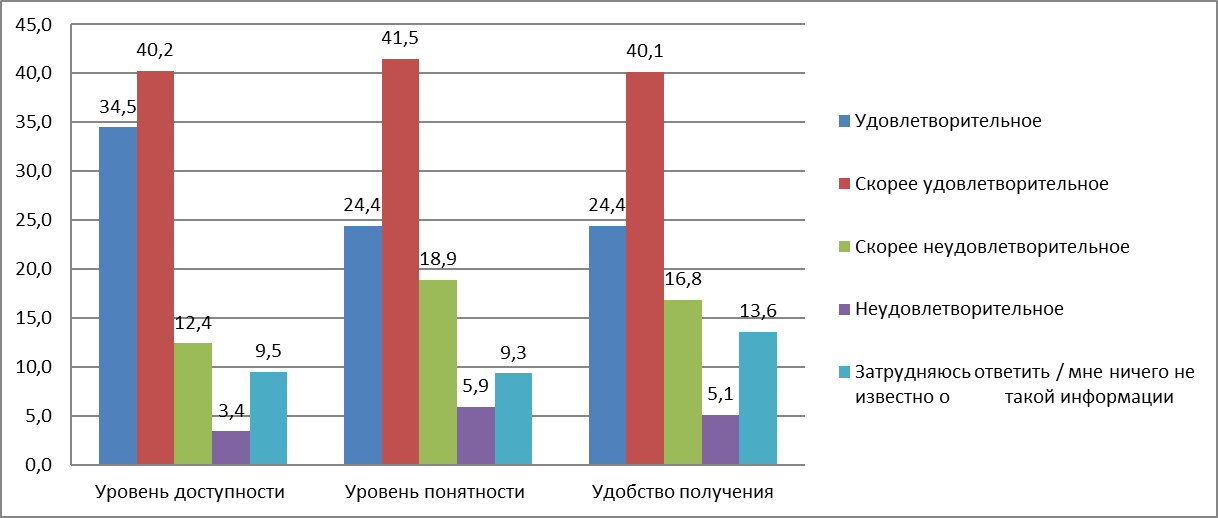 В целом, как следует из данных графика, отражающего результаты анализа, большая часть опрошенных жителей Гатчинского района (74,7%) положительно оценивает уровень доступности официальной информации о состоянии конкурентной среды в Гатчинском муниципальном районе.65,9% респондентов подтвердили, что представленная официальная информация о состоянии конкурентной среды в Гатчинском муниципальном районе представлена в понятной форме. Удобной для получения официальную информацию о состоянии конкурентной среды в Гатчинском муниципальном районе назвали 64,5% опрошенных. 	Большая часть опрошенных жителей района положительно оценивают качество предоставляемой официальной информации о состоянии конкурентной среды в Гатчинском районе, уровень ее понятности, доступности и удобства получения такой информации.II. Анализ уровня развития конкурентной среды по итогам опроса представителей бизнеса Гатчинского районаВ рамках проведенного исследования поступило 200 анкет от предпринимателей Гатчинского района. Большинство организаций исследуемых рынков – субъекты малого и среднего бизнеса.Анкетирование проводилось по 2 направлениям: наличия (отсутствия) административных барьеров и оценки состояния конкурентной среды субъектами предпринимательской деятельности; удовлетворенность субъектов предпринимательской деятельности и потребителей товаров, работ услуг состоянием конкурентной среды на товарных рынках Гатчинского муниципального района.Наличие (отсутствие) административных барьеров и оценки состояния конкурентной среды субъектами предпринимательской деятельности.Отделом по экономическому развитию и инвестициям администрации Гатчинского муниципального района в качестве одного из инструментов по оценке информированности делового сообщества и уровня доступности услуг и процедур в 2018 году разработана и размещена на официальном сайте Гатчинского района анкета для опроса предпринимателей, включающая в себя 19 вопросов.В рамках исследования предпринимателям было предложено оценить качество оказания различных услуг и деятельность органов исполнительной власти Гатчинского муниципального района по созданию комфортных условий ведения бизнеса. При этом под комфортными условиями ведения бизнеса понимается доступность оказываемых услуг при развитии бизнеса (выдача разрешения на строительство, регистрация права собственности, подключение к электросетям и др.) и сокращенные сроки оказания услуг. В основном, отвечали на вопросы представители бизнеса, осуществляющие свою деятельность на территории Гатчинского района от 1 до 5 лет (43,7%) и более 5 лет (36%). Ответы молодых фирм (менее 1 года) составляют 17,8% в опросе. 68,7% ответов на вопросы давали либо собственники бизнеса, 13,7% - не руководящие сотрудники, 11% - руководители среднего звена. Большая часть опрошенных реализует свою продукцию на территории Гатчинского района (70,4% соответственно), на территории Ленинградской области  - 25,5%.41,9% опрошенных отметили, что поставляют услуги, 28% - конечную продукцию, 25 % осуществляют торговлю или дистрибуцию товаров и услуг, произведенных другими.Большинство опрошенных оценили примерное количество конкурентов с аналогичной продукцией следующим образом: 40% считают, что имеют 4 и более конкурентов, 40% считают, что имеют большое число конкурентов, 12% - от 1 до 3 конкуренов.35,9% респондентов ответили, что число конкурентов не изменилось.31,3 опрошенных отметили, что за последние 3 года количество конкурентов на представляемом ими рынке увеличилось.Затруднились ответить – 28,8%.В вопросе оценки официальной информации о состоянии конкурентной среды на рынках товаров и услуг Гатчинского муниципального района: 73% респондентов считают уровень доступности информации удовлетворительным, 69% уровень понятности удовлетворительным, 73% довольны удобством получения информации.Наиболее ощутимые административные барьеры ведения текущей деятельности или открытия нового бизнеса, по мнению предпринимателей: 59,5% отметили высокий уровень налогов; 42,2% опрошенных предпринимателей отметили в качестве основного административного барьера для ведения текущей деятельности нестабильность российского законодательства, регулирующего предпринимательскую деятельность;13,9% отметили сложность получения доступа к земельным участкам;  8,1% выделили в качестве проблемы коррупцию (включая взятки, дискриминацию и предоставление преференций отдельным участникам на заведомо неравных условиях)4,6% говорят о сложности/ затянутости процедуры получения лицензий;15,6% считают, что ограничений нет.С точки зрения оценки деятельности органов власти на рынках товаров и услуг Гатчинского района ответы опрошенных предпринимателей распределились следующим образом:28,6% считают, что органы власти в чем-то помогают, а в чем-то мешают;23% опрошенных предпринимателей затруднились с ответом;19,4% считают, что органы власти помогают бизнесу своими действиями; так же 19,4% говорят о том, что органы власти не вмешиваются в деятельность бизнеса, что от них и требуется;5,1% считают, что власти не предпринимают никаких действий, но их участие необходимо;  4,6% считают, что власти мешают бизнесу своими действиями.	На вопрос «Насколько преодолимы административные барьеры для ведения текущей деятельности и открытия нового бизнеса на рынке, основном для бизнеса, который вы представляете» были получены следующие ответы:- 33,9% затруднились с ответом;-23,8% считают, что административных барьеров нет;-20,1% считают, что административные барьеры есть, но они преодолимы без существенных затрат;-15,9%, что есть барьеры, преодолимые при осуществлении значительных затрат;- 6,3% считают, что есть непреодолимые административные барьеры.В вопросе оценки изменения уровня административных барьеров на рынке в течении последних 3 лет большая часть опрошенных затруднились с ответом (45,7%). 20,4% считают, что административные барьеры отсутствуют, как и ранее. 12,4% сказали, что уровень и количество административных барьеров не изменились.С точки зрения оценки деятельности естественных монополий на территории Гатчинского района предприниматели отметили высокую стоимость подключения к водоснабжению, газоснабжению, электроснабжению, теплоснабжению и телефонной связи и недовольны сложностью (количеством) процедур подключения к сетям газоснабжения. Не устраивают респондентов и сроки получения доступа к сетям газоснабжения (34,7% недовольных). Большая часть респондентов (от 42% до 50%) затруднились с ответами на вопросы о доступности услуг естественных монополий, мнения оставшихся респондентов в вопросе удовлетворенности доступа к естественным монополиям для бизнеса разделилось почти поровну – часть респондентов удовлетворены (20-30%), часть нет.Проведенный анализ оценки субъектами предпринимательской деятельности обстановки ведения бизнеса и состояния конкурентной среды Гатчинского муниципального района показал, что в целом, респонденты удовлетворены обстановкой ведения бизнеса по показателю взаимоотношения с другими фирмами - конкурентами, доступностью получения государственных и муниципальных услуг и др., сроками получения доступа к сетям водоснабжения, электроснабжения, теплоснабжения. При этом предприниматели выразили свое недовольство высоким уровнем налогов, нестабильностью российского законодательства, регулирующего предпринимательскую деятельность, сложностью получения доступа к земельным участкам и сложностью (затянутостью) процедуры получения лицензий, высокой стоимостью подключения к сетям, сроками получения доступа к сетям газоснабжения.По вопросам взаимодействия бизнеса с органами власти представители бизнеса высказались, что органы власти в чем-то помогают, в чем-то мешают ведению бизнеса.Большая часть представителей бизнеса считает, что административных барьеров либо вовсе нет, либо они есть, но преодолимы.Администрацией Гатчинского муниципального района разработан и утвержден План мероприятий («дорожная карта») по содействию развитию конкуренции на территории Гатчинского муниципального района на период 2019-2022 годов (утвержден постановлением администрации Гатчинского муниципального района 30.10.2018 № 4680). В рамках реализации Плана мероприятий проводится целенаправленная работа по совершенствованию конкурентной среды в районе, а именно - организованы мероприятия, направленные на устранение избыточного государственного и муниципального регулирования, а также на снижение административных барьеров; мероприятия, направленные на обеспечение равных условий доступа к информации о реализации муниципального имущества и ресурсов района.В связи с утверждением новой редакции Стандарта развития конкуренции в субъектах Российской Федерации (Распоряжением Правительства Российской Федерации от 17.04.2019 №768-р), администрацией Гатчинского муниципального района внесены изменения в План мероприятий («дорожная карта») по содействию развитию конкуренции на территории Гатчинского муниципального района. В «дорожную карту» вошли мероприятия по содействию развития конкуренции на 8 приоритетных рынках Гатчинского района, а также – 8 системных мероприятий, направленных на развитие конкуренции в Гатчинском муниципальном районе с указанием ежегодных ключевых показателей на 2019-2022 годы.           Сфераоказания услугОценка качества услуги по мнению потребителейОценка качества услуги по мнению потребителейОценка качества услуги по мнению потребителейОценка качества услуги по мнению потребителейОценка качества услуги по мнению потребителей          Сфераоказания услугУдовлетворительноСкорее удовлетворительноСкорее неудовлетворительноНеудовлетворительноЗатрудняюсь ответитьВодоснабжение, водоотведение26,938,716,311,46,7Водоочистка18,432,726,315,47,2Газоснабжение28,137,514,510,89,0Электроснабже-ние29,945,712,95,95,6Теплоснабжение26,133,521,611,27,6Телефонная связь26,441,514,76,510,9